Mål Multiplikation & division 2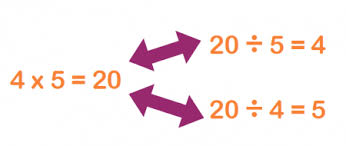 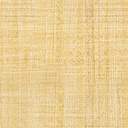 När du har arbetat med det härområdet kan du:   räkna multiplikation med större tal, t.ex. 3x4 174   räkna med kort division t.ex. 1 248  3 615                                                            4         3    använda multiplikation och division i text-   uppgifter och vid problemlösningUndervisning  Vi kommer att gemensamt i klassen arbeta med kapitlet   Multiplikation och division i Matteborgen.   Det kommer att vara både gemensamma övningar och enskild    träning i skolan och hemma.  Vi kommer att arbeta både praktiskt och teoretisk.Bedömning  Ni kommer att bli bedömda genom arbetet på lektionerna, gruppuppgifter,  läxförhör och diagnos.